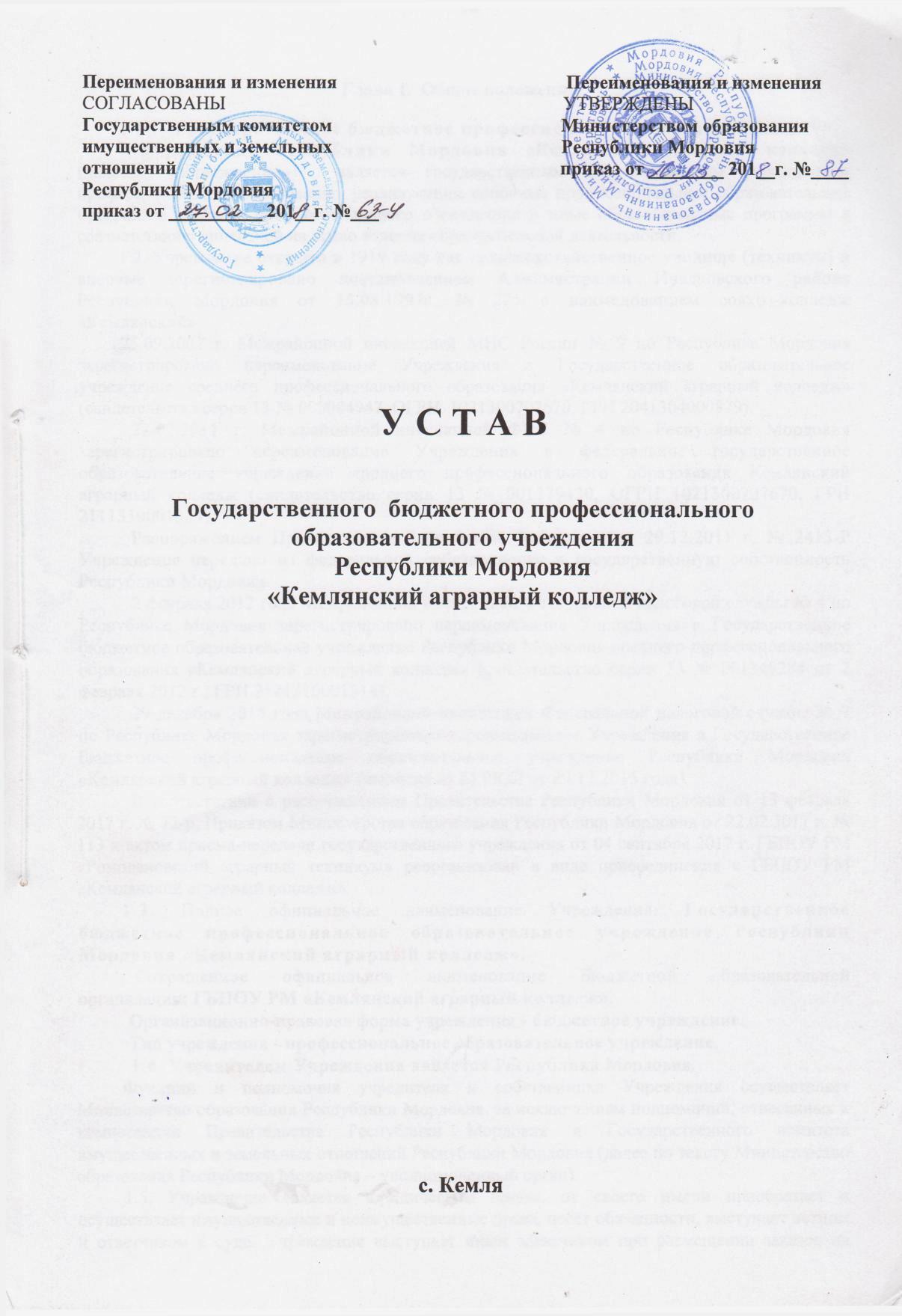 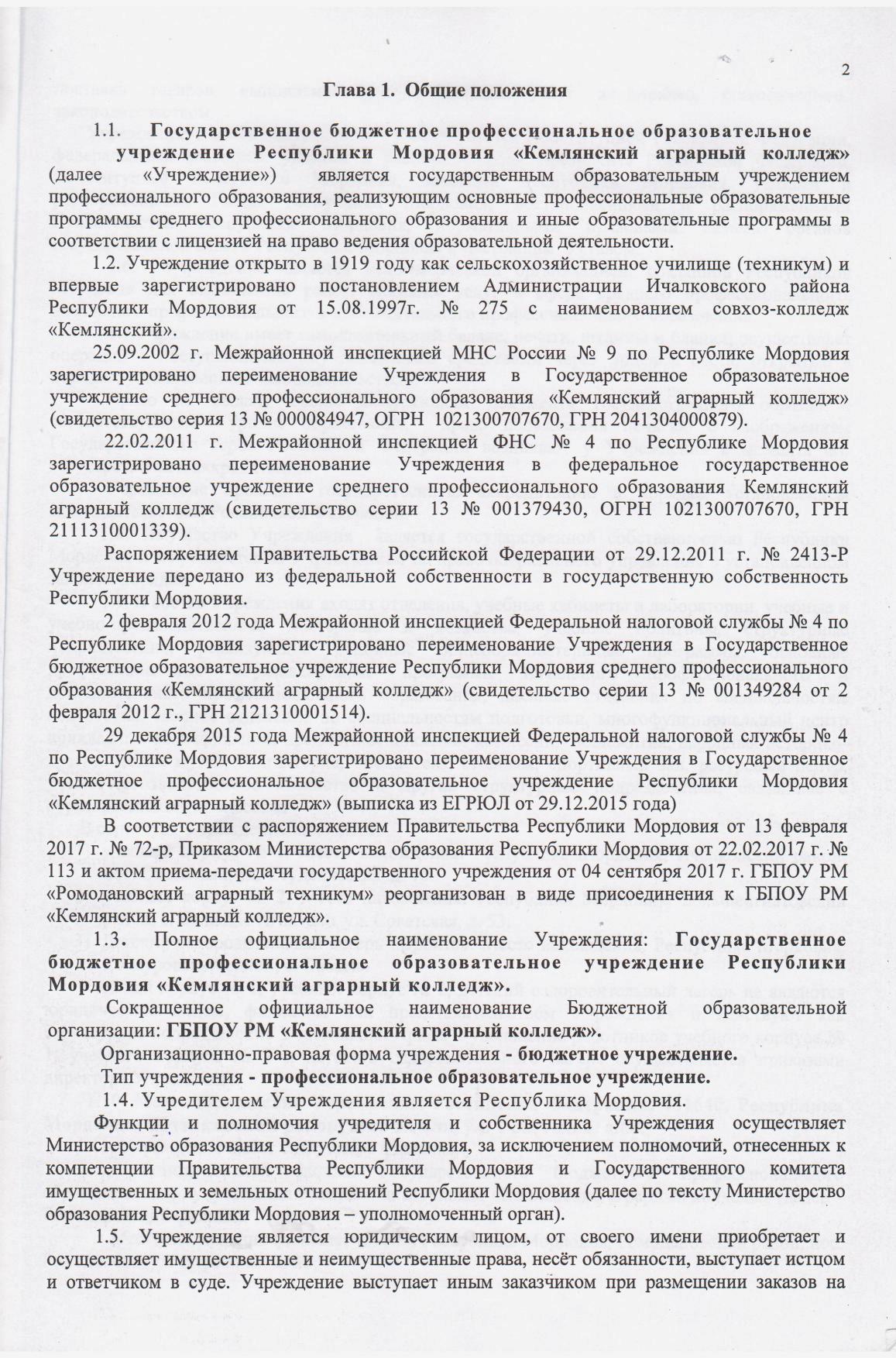 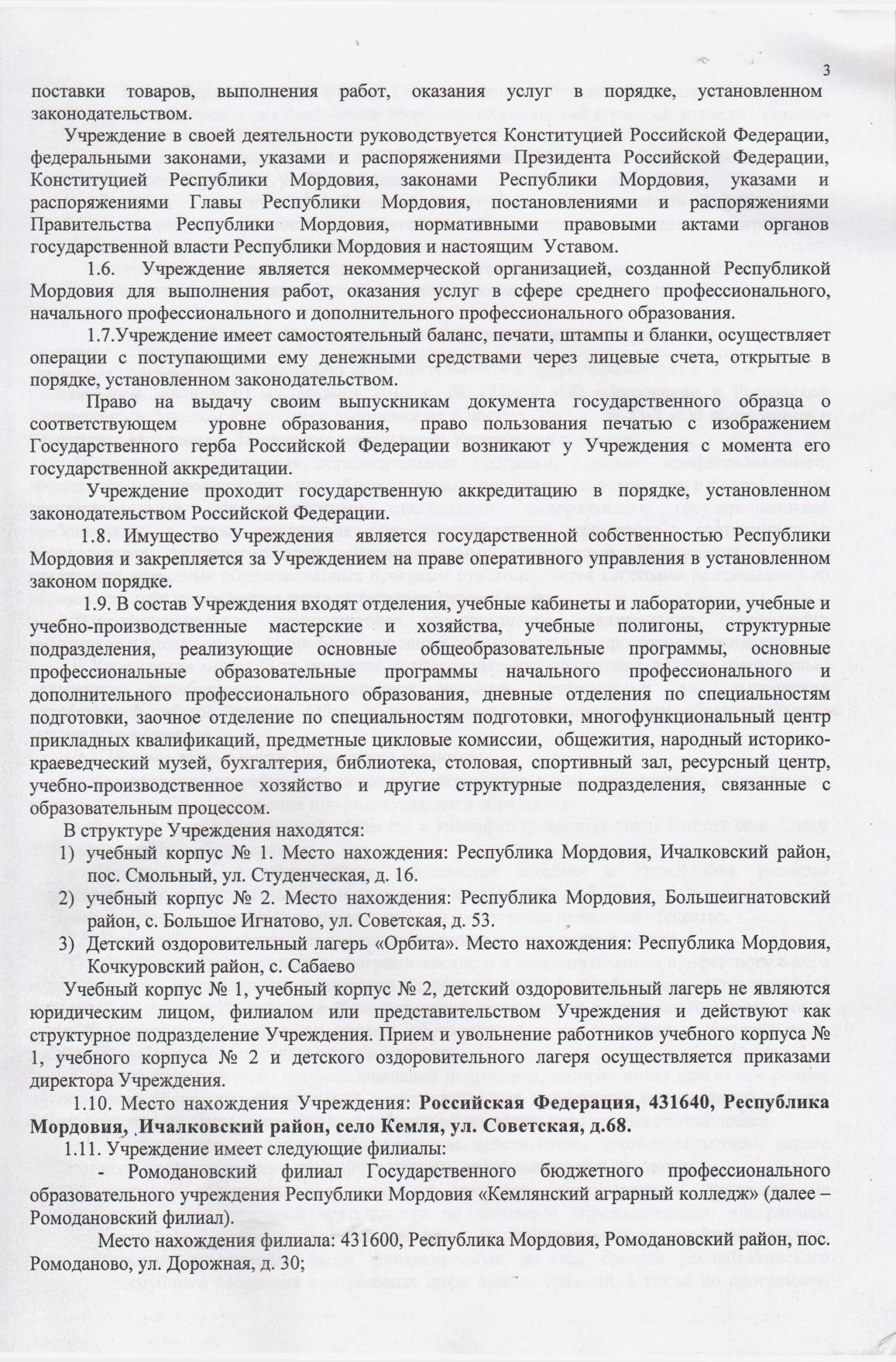 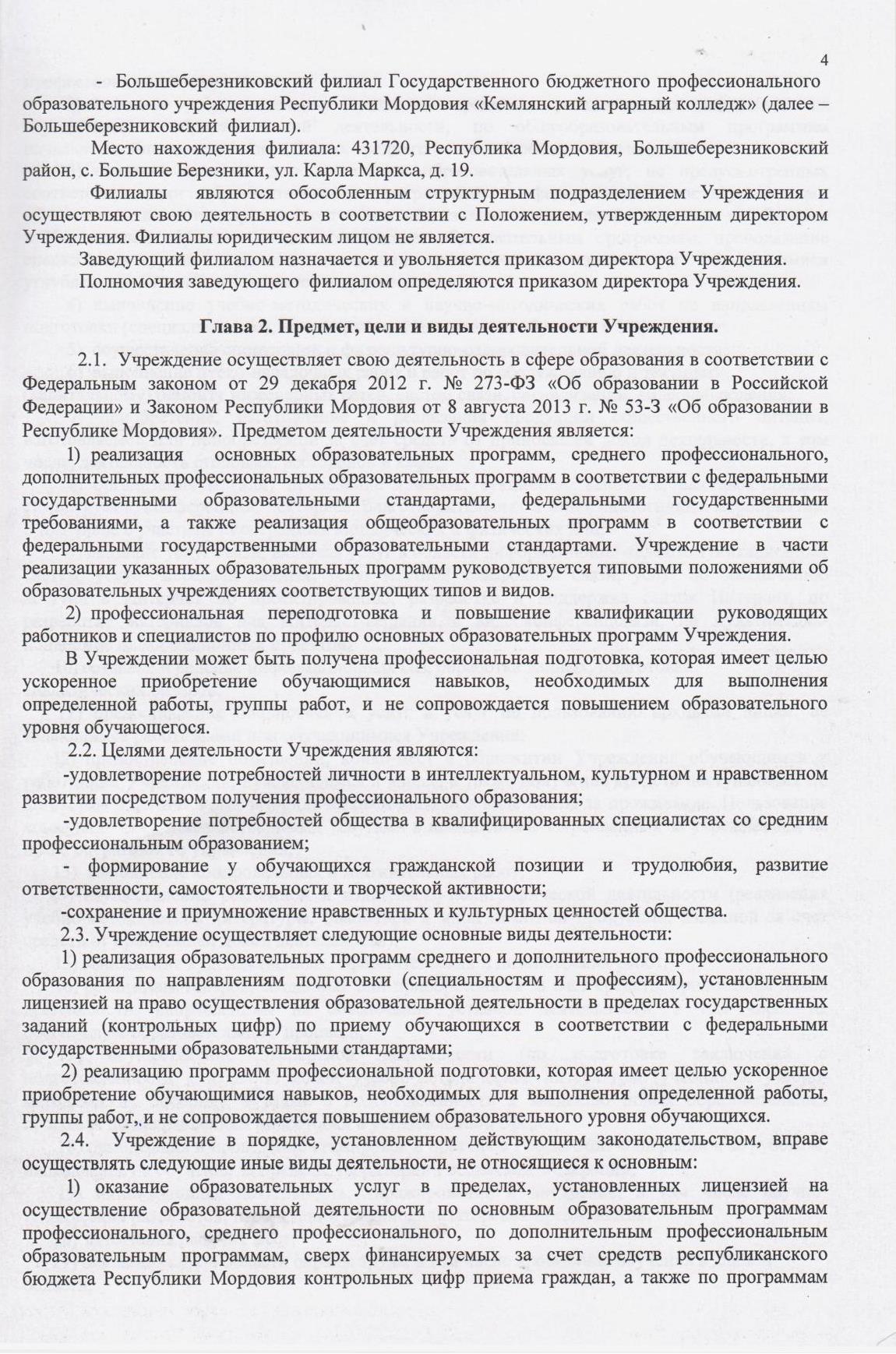 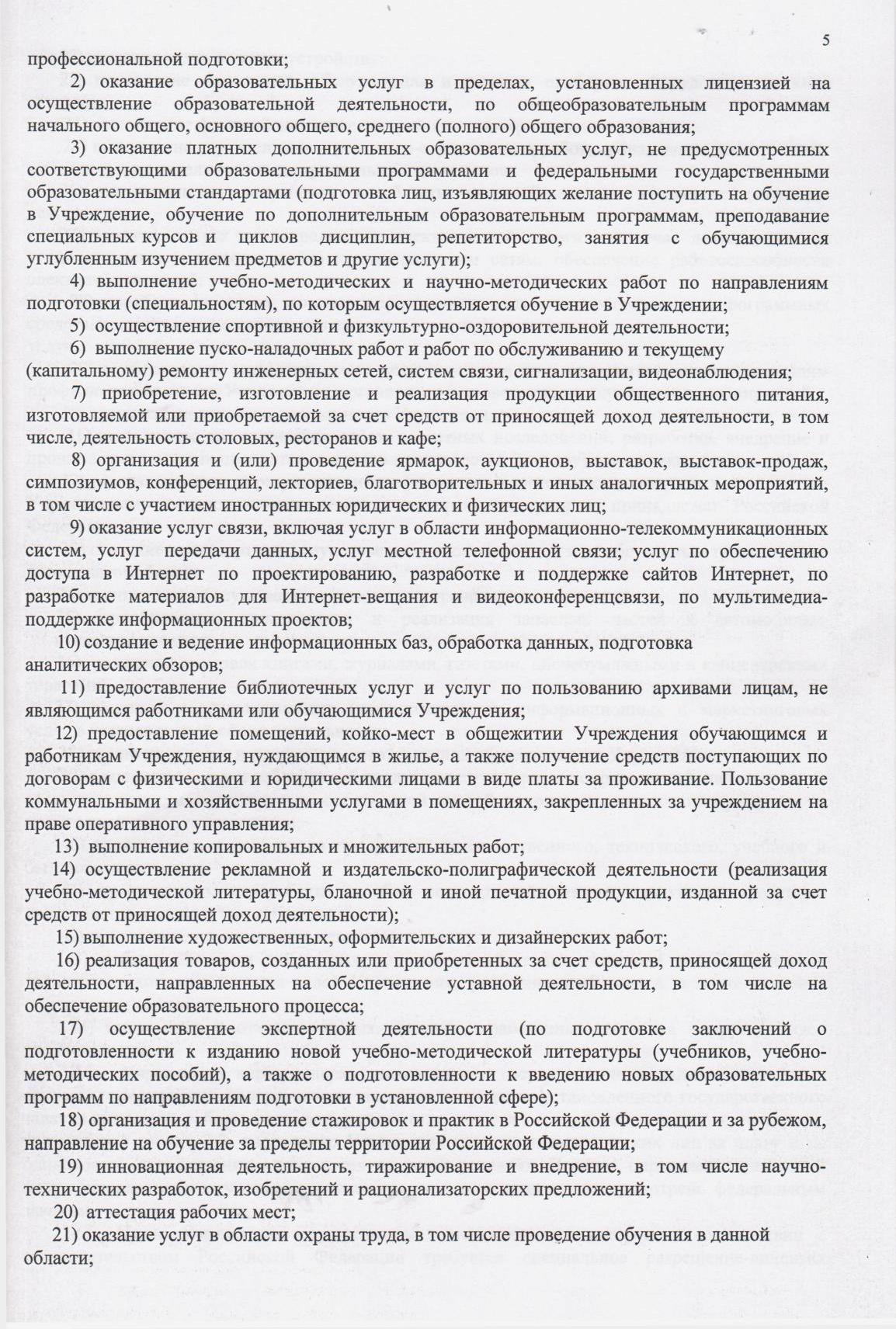 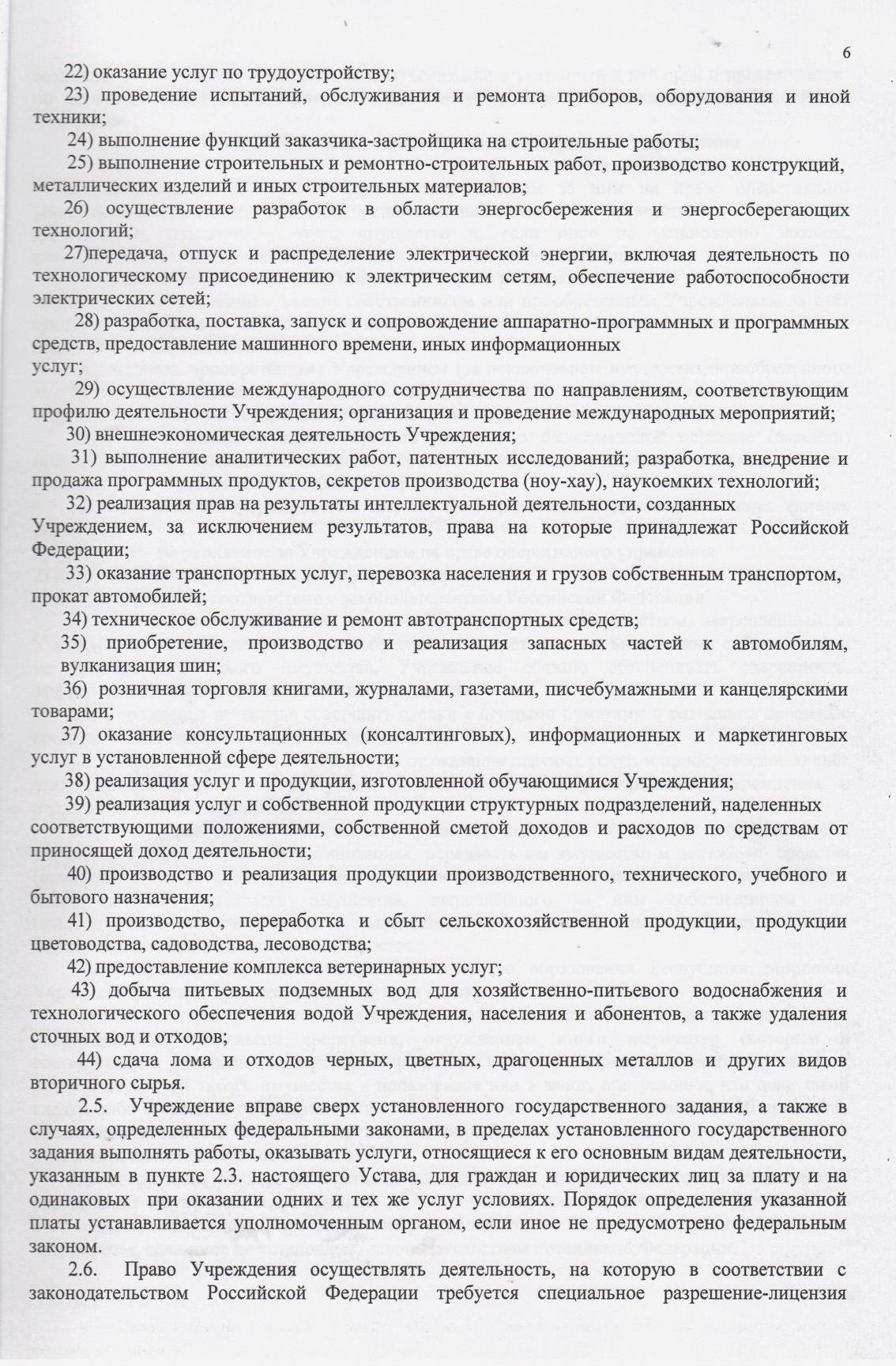 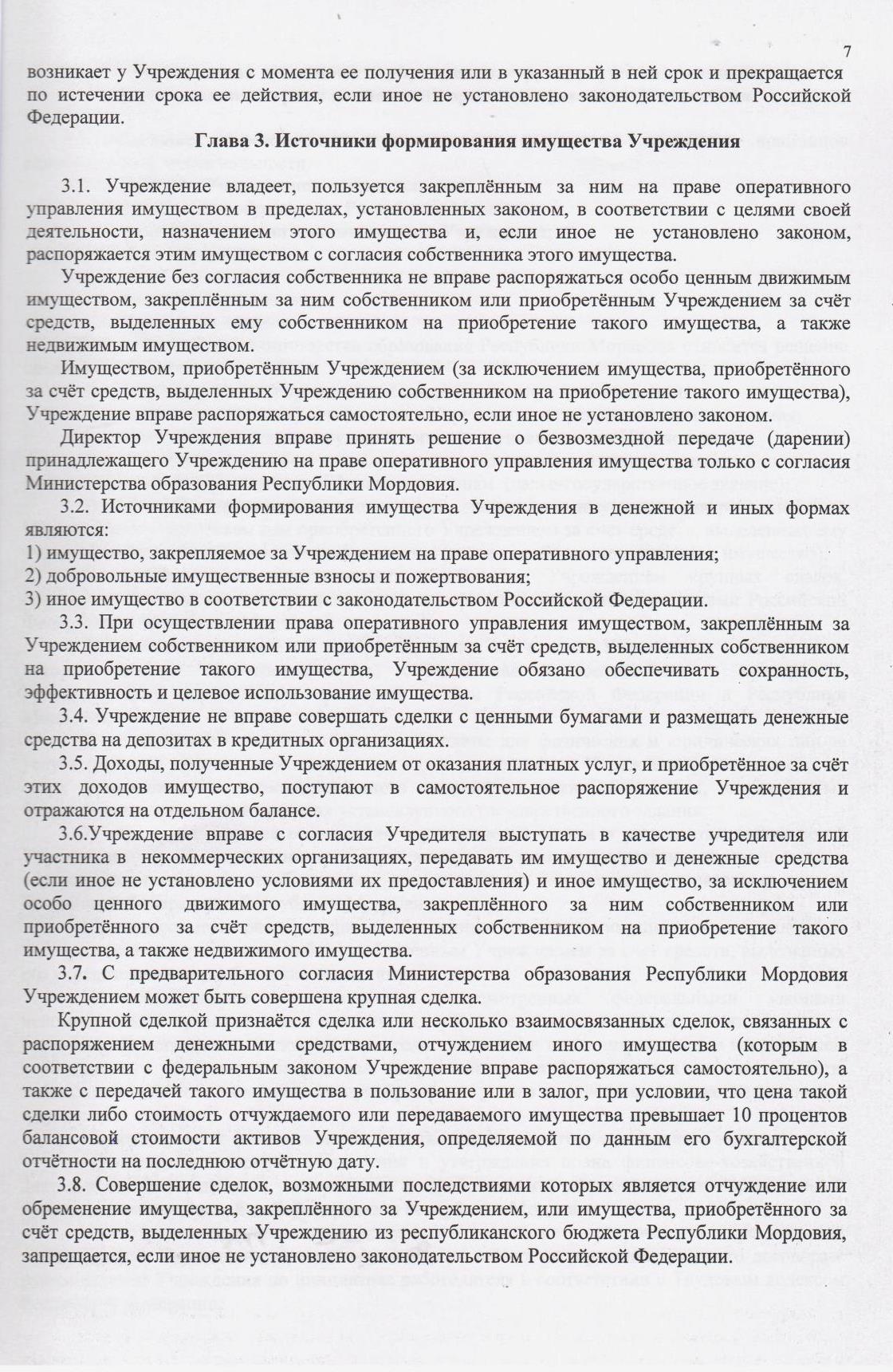 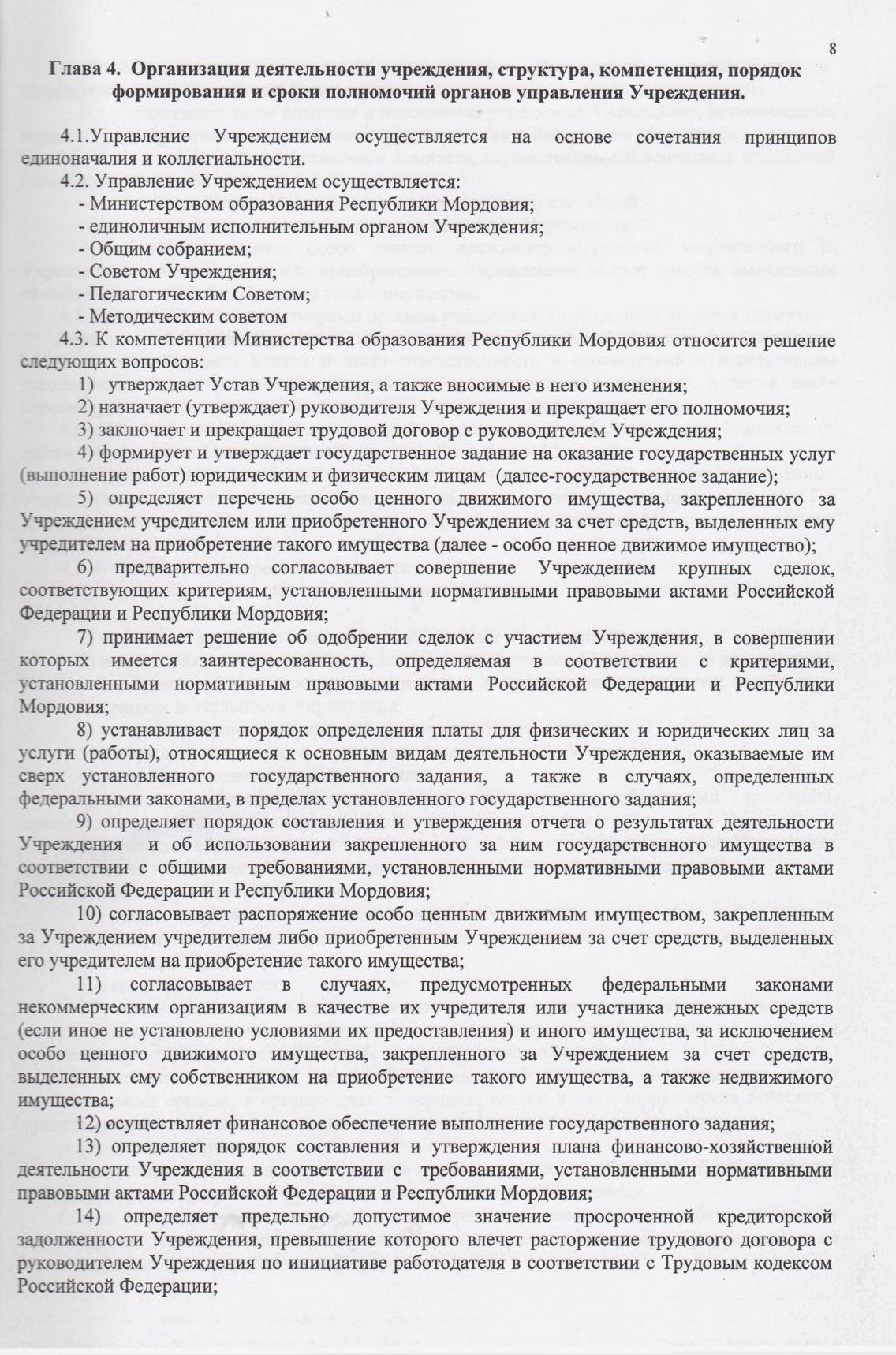 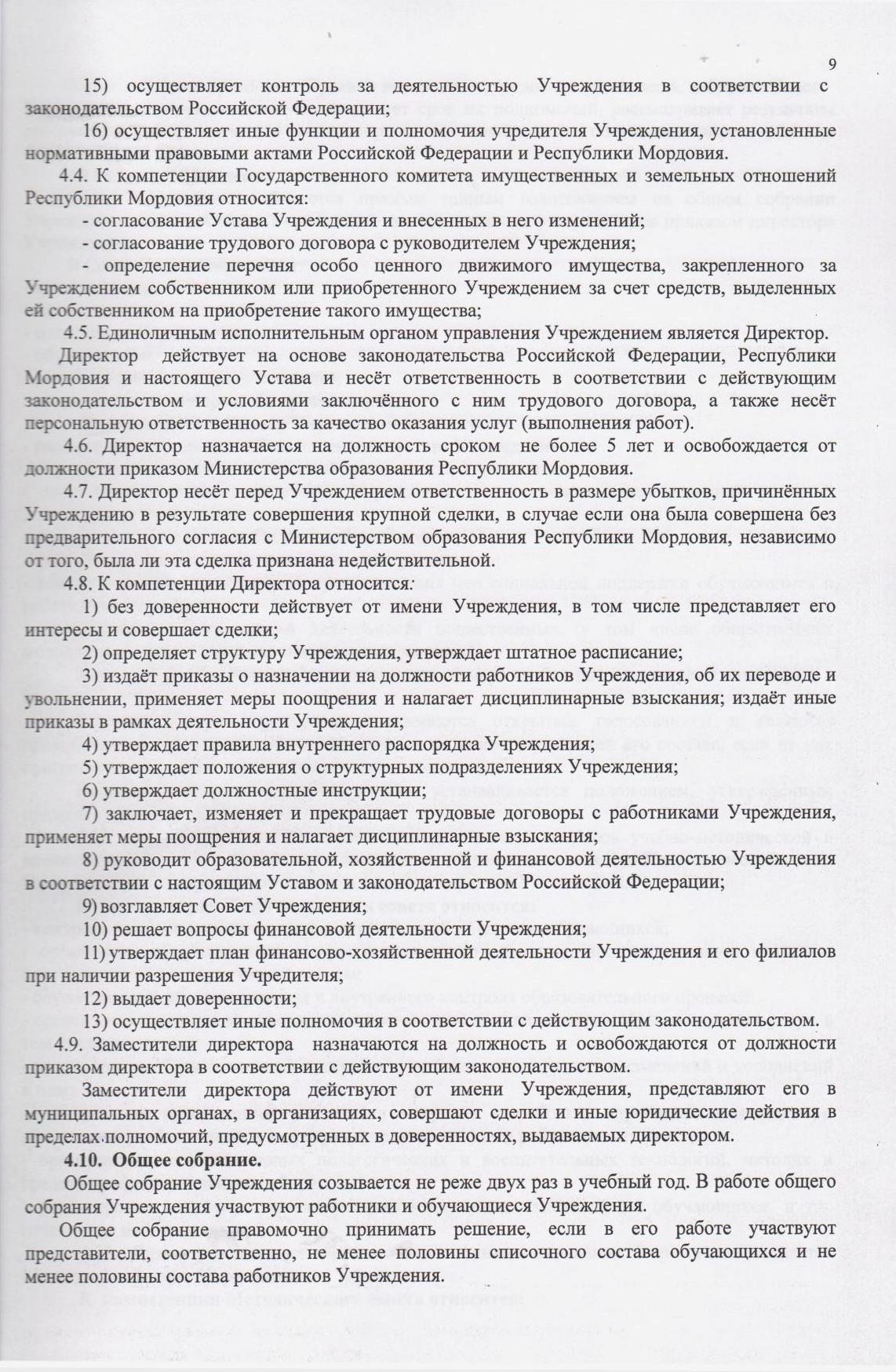 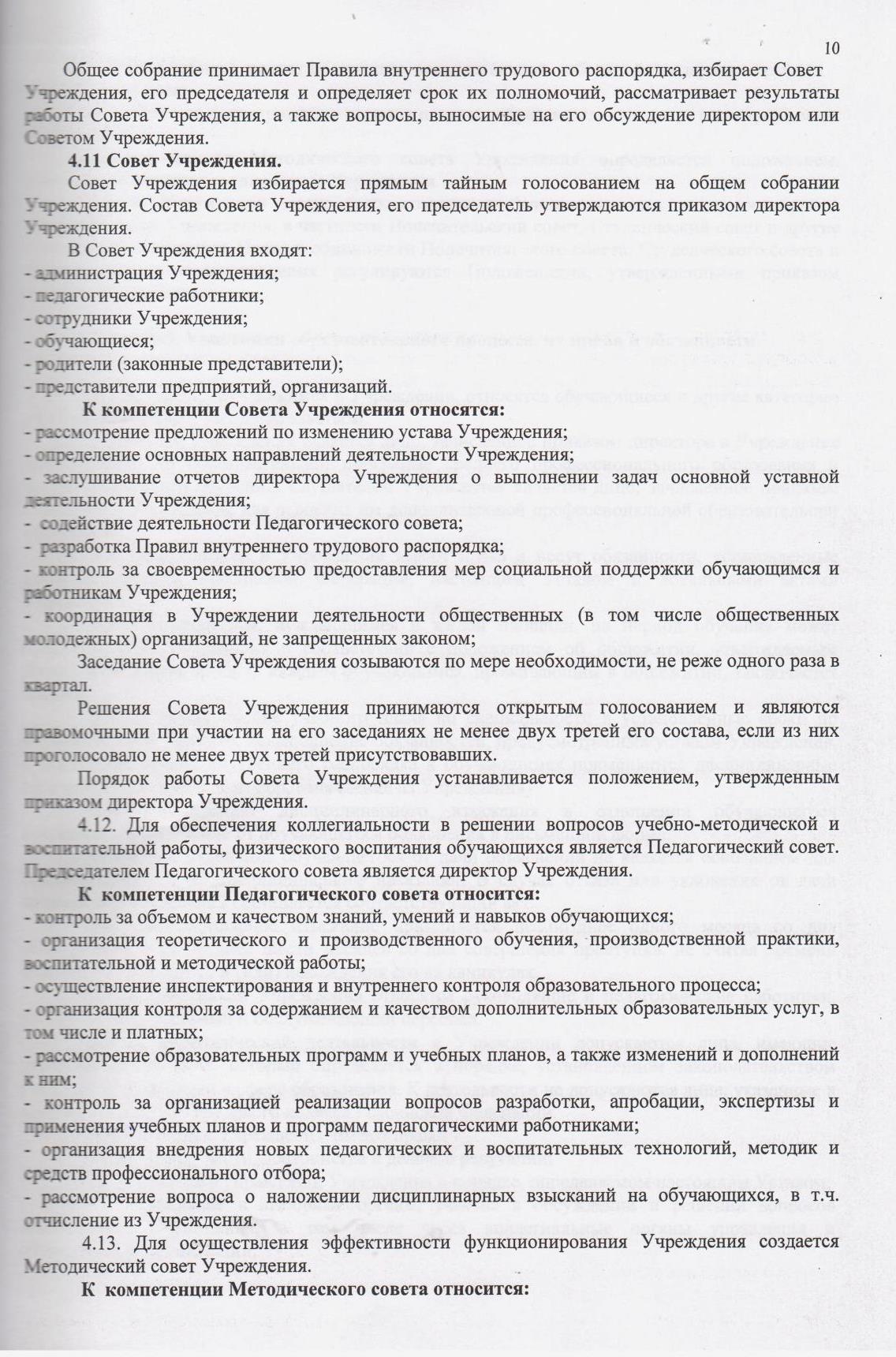 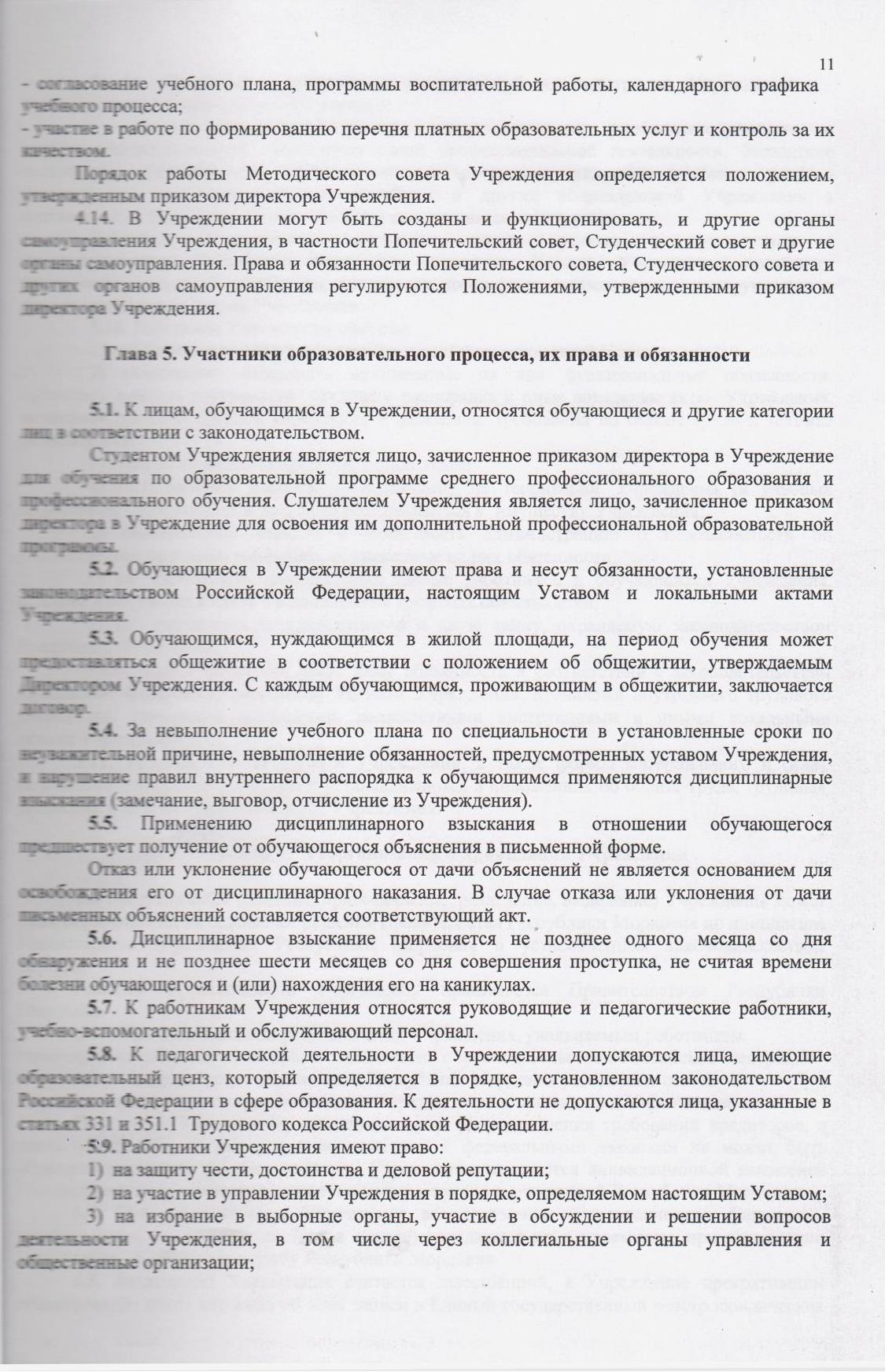 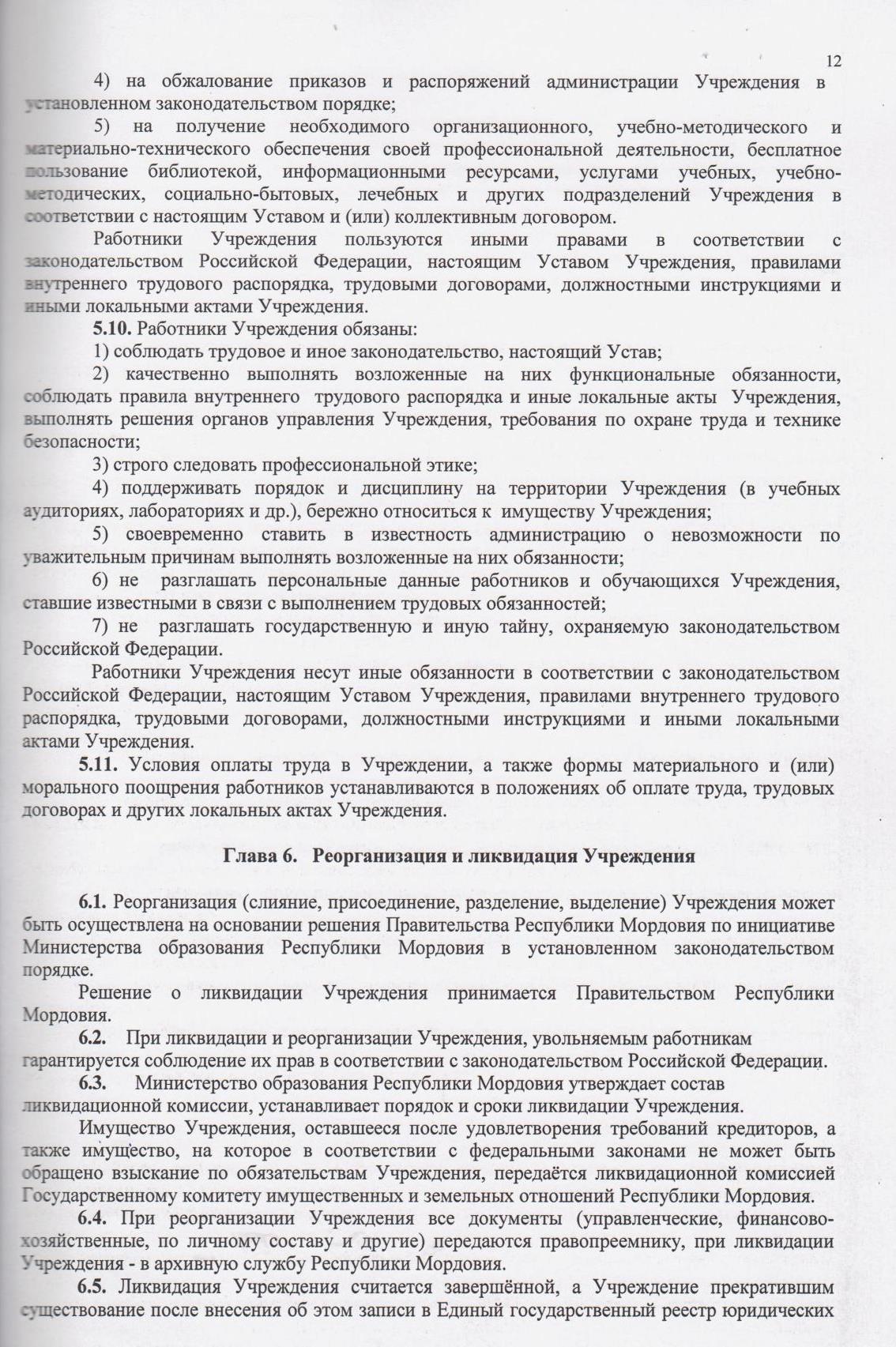 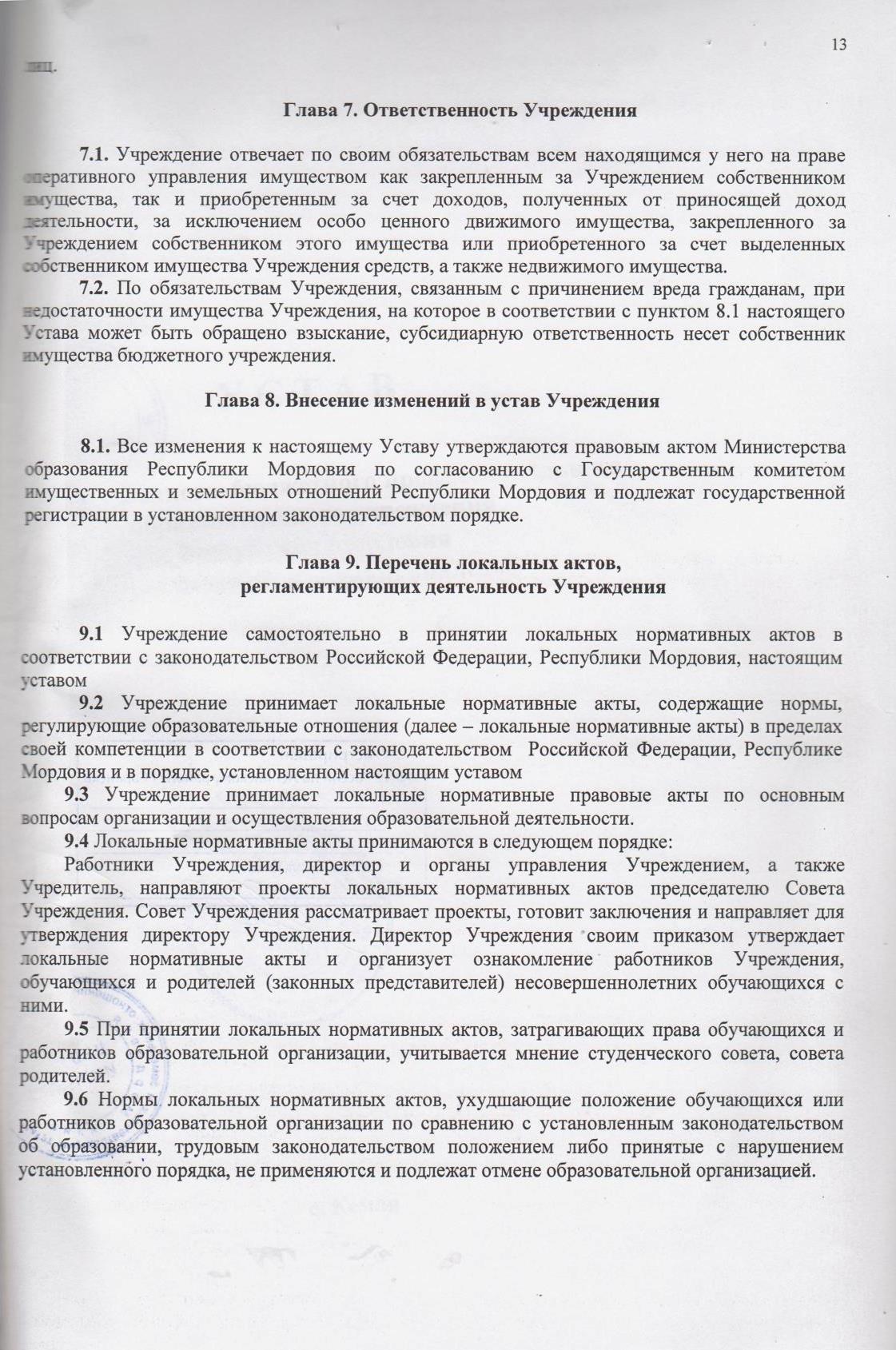 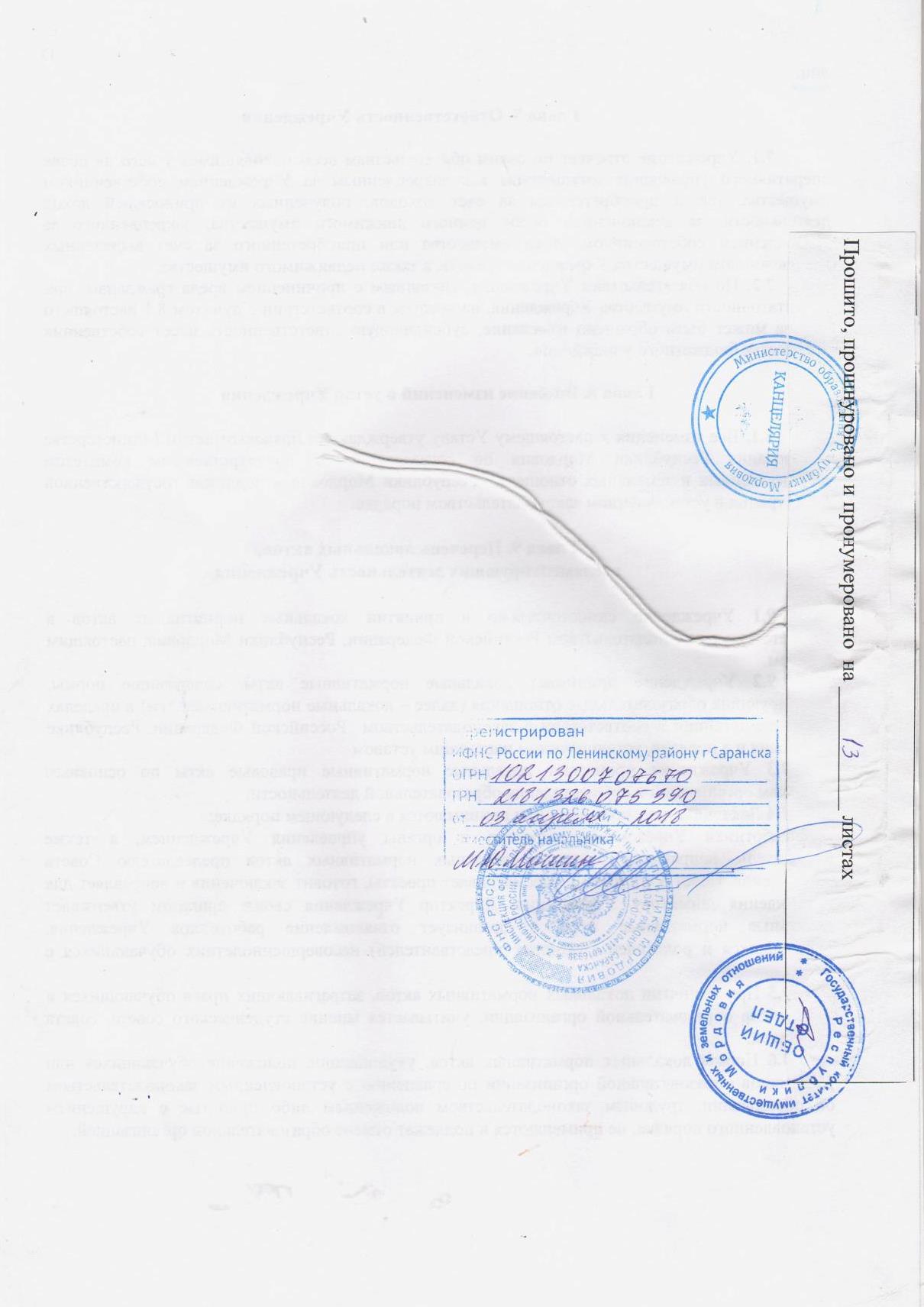 Приложение А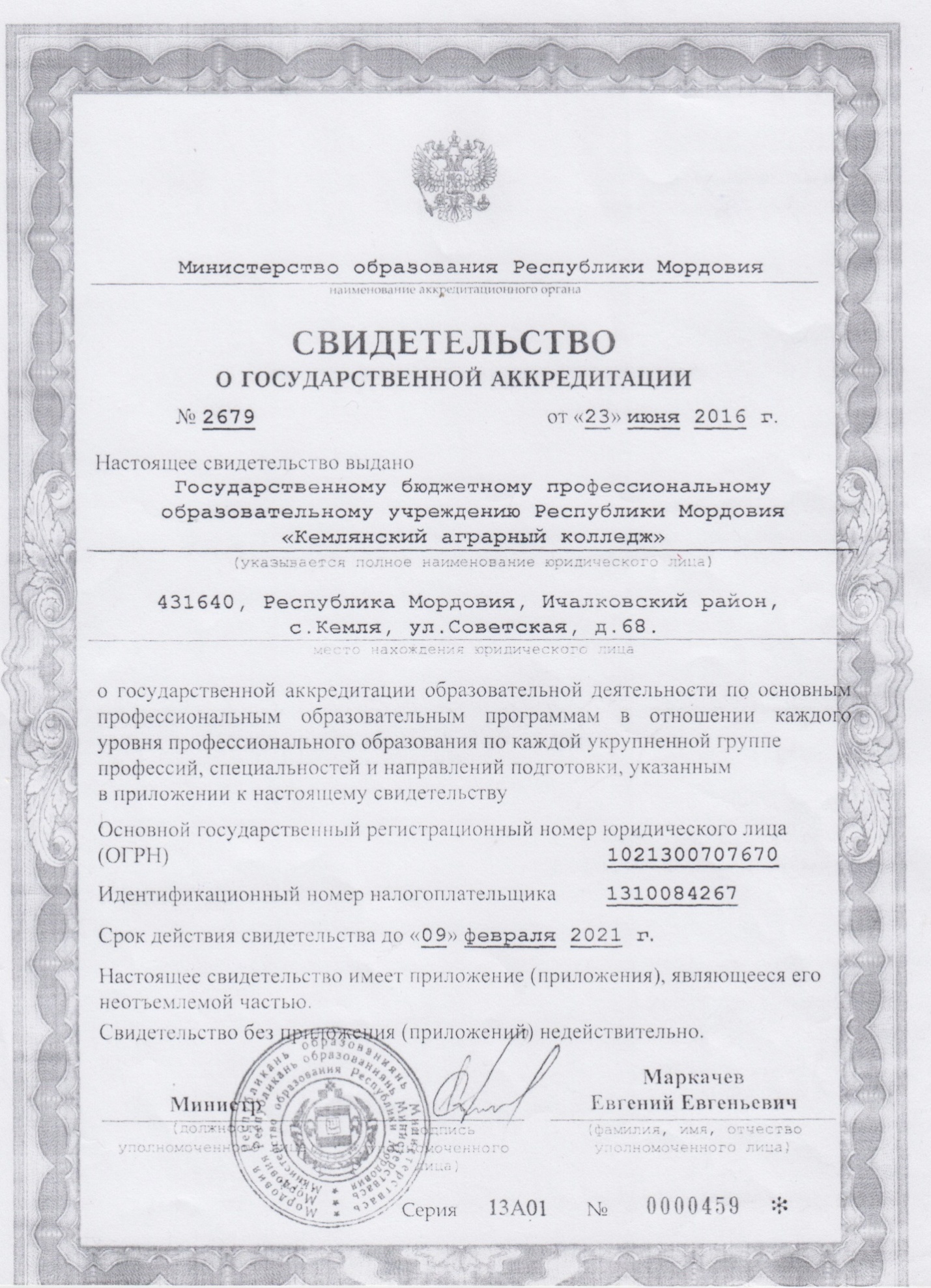 Приложение Б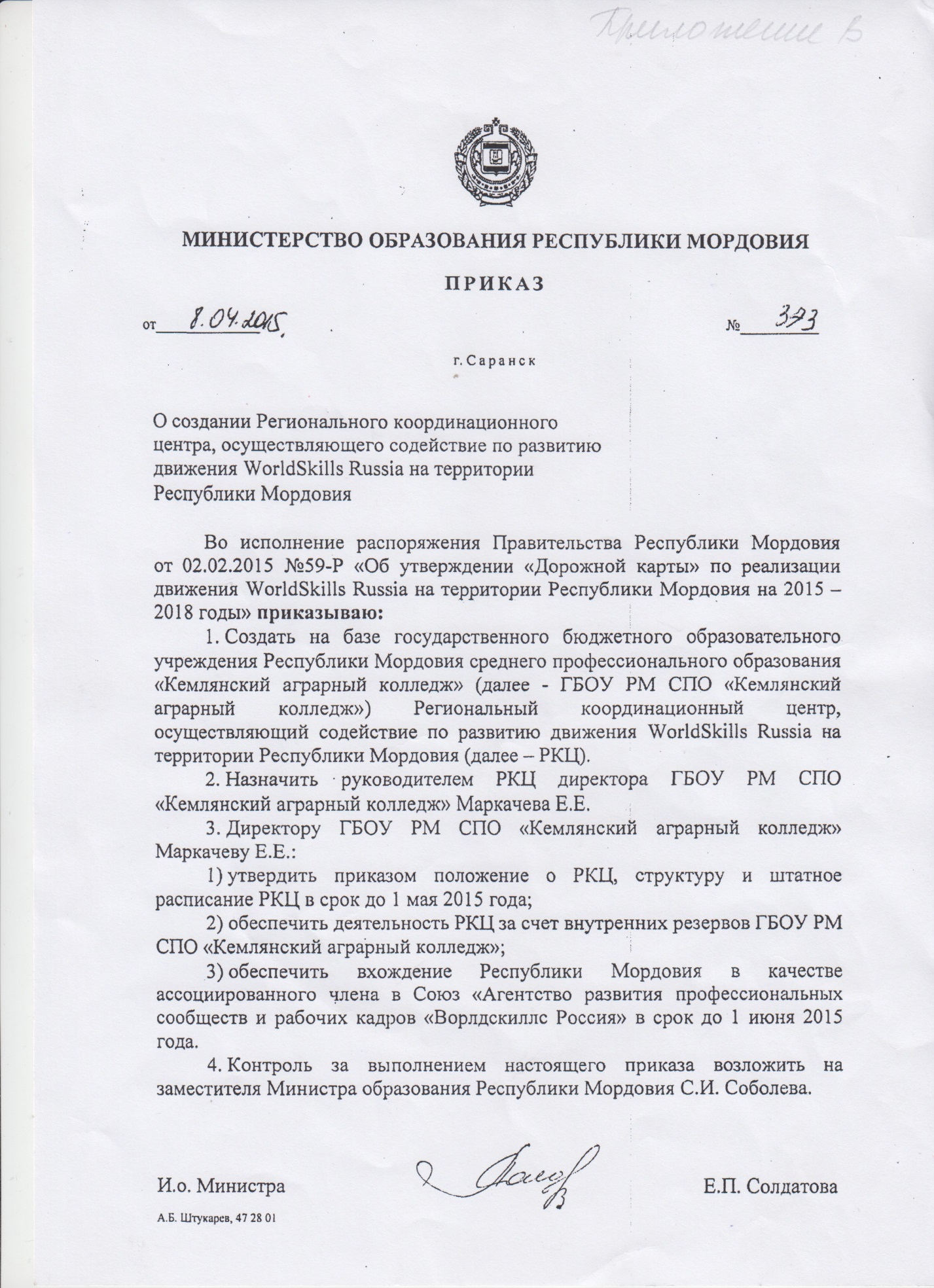 